Výukový materiál vytvořený v rámci projektu „EU peníze školám“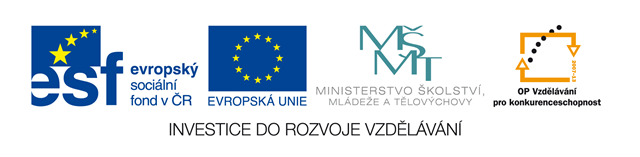 Škola: Střední škola právní – Právní akademie, s.r.o.Typ šablony:	III/2 Inovace a zkvalitnění výuky prostřednictvím ICTProjekt: 				CZ.1.07/1.5.00/34.0236Tematická oblast:	ÚčetnictvíAutor: 				Ing. Vlasta StrakováTéma: 				Změny rozvahových stavůČíslo materiálu: 	VY_32_INOVACE_UC_06_změny rozvahových stavů Datum tvorby: 		26. 4. 2013Anotace: 	Prezentace je určena pro žáky 2., 3. 4. ročníku SŠ, slouží k procvičení učiva a ověření znalostí žáků.Klíčová slova: 	aktiva plus, aktiva mínus, pasiva plus, pasiva mínusRozvaha Součet aktiv se musí rovnat součtu pasivjedná se tedy oBILANČNÍ ROVNOVÁHUa po každé účetní operaci musí být obnovenaPři účetní operaci může dojít k jedné ze čtyř změn rozvahových položekAktiva plus / aktiva mínus(A+/A-)Příklad: Odběratelé zaplatili pohledávku na běžný účet.	Položka Pohledávky za odběrateli= aktiva mínus (A-)	Položka Běžný účet	= aktiva plus (A+)Bilanční rovnováha zůstala zachována(Σ aktiv = Σ pasiv)Pasiva plus / pasiva mínus(P+/P-)Příklad: Z úvěru bylo zaplaceno dodavatelům.	Položka Závazky vůči dodavatelům= pasiva mínus (P-)	Položka Úvěrový účet	= pasiva plus (P+)Bilanční rovnováha zůstala zachována(Σ aktiv = Σ pasiv)Aktiva plus / pasiva plus(A+/P+)Příklad: Dodavatel dodal základní materiál. 	Položka Závazky vůči dodavatelům= pasiva plus (P+)	Položka Zásoby	= aktiva plus (A+)Bilanční rovnováha zůstala zachována(Σ aktiv = Σ pasiv)Aktiva mínus / pasiva mínus(A-/P-)Příklad: Podnik zaplatil dodavatelům.	Položka Závazky vůči dodavatelům= pasiva mínus (P-)	Položka Běžný účet	= aktiva mínus (A-)Bilanční rovnováha zůstala zachována(Σ aktiv = Σ pasiv)CVIČENÍUrčete: k jakým změnám došlo u jednotlivých rozvahových položekpodle jakých účetních dokladů proběhly jednotlivé účetní případya) dodavatelé nám fakturovali materiálb) z pokladny bylo zaplaceno dodavateli	c) odběratelé zaplatili na BÚd) zaměstnancům byly vyplaceny mzdye) v hotovosti byly zakoupeny kolkyf) z úvěru byl zaplaceno dodavatelůCVIČENÍ - ŘEŠENÍdodavatelé nám fakturovali materiálFAP								P+ / A+z pokladny bylo zaplaceno dodavateliVPD								A- / P-odběratelé zaplatili na BÚVBÚ								A- / A+zaměstnancům byly vyplaceny mzdyVBÚ								P- / A-v hotovosti byly zakoupeny kolkyVPD								A- / A+z úvěru bylo zaplaceno dodavatelůVÚÚ							P+ / P-ZDROJEMrkosová J.: Účetnictví 2011, vydání první, Brno, Computer Press, a.s., 2011, ISBN 978-80-251-3422-1Není-li uveden zdroj, je použitý materiál z vlastních zdrojů autorky.